ti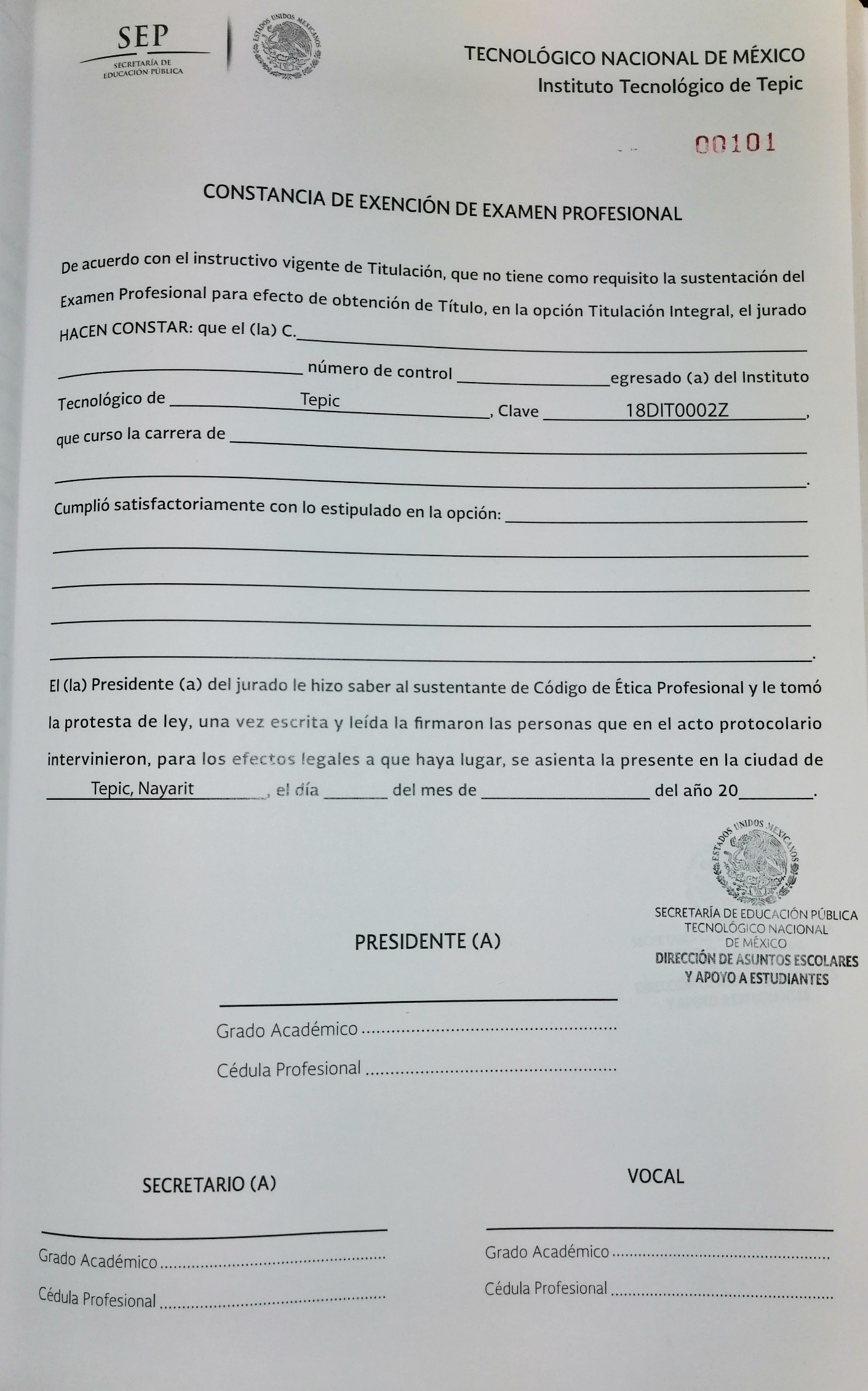 Instructivo de llenadoNúmeroDescripción1Nombre del titulado2Número de control3Carrera que cursó el titulado4Opción de titulación5Día del Acto Recepcional6Mes del Acto Recepcional7Año del Acto Recepcional8Nombre, grado académico, cédula profesional y firma del presidente9Nombre, grado académico, cédula profesional y firma  del secretario10Nombre, grado académico, cédula profesional y firma del vocal